威海芯艺文化传播有限公司股票挂牌转让说明书摘要（成长板）公司名称：威海芯艺文化传播有限公司推荐机构：山东德金股权投资管理有限公司日	期：2021年12月威海芯艺文化传播有限公司挂牌转让说明书（申请板块：成长板）声 明本公司及全体董事、监事、高级管理人员承诺挂牌说明书不存在虚假记载、误导性陈述或重大遗漏，并对其真实性、准确性、完整性承担个别和连带的法律责任。本公司提醒投资者注意，凡本挂牌转让说明书未涉及的有关内容，请投资者直接或通过齐鲁股权交易中心有限公司向本公司查询。齐鲁股权交易中心有限公司对本次挂牌所做的任何决 定或意见，均不表明其对本公司股票（权）的价值或投资者收益作出实质性判断或保证。任何与之相反的声明均属虚假不实陈述。本公司经营与收益的变化，由本公司自行负责， 由此引致的投资风险，由投资者自行承担。释	义在本次挂牌转让说明书中，除非另有说明，下列简称具有以下含义： 1、一般词汇注：本挂牌转让说明书除特别说明外所有数值保留两位小数，若出现总数与各分数数值之和尾数不符的情况，均为四舍五入所致。第一章	重大风险及重大事项提示一、重大风险提示及应对措施投资本公司的股权会涉及一系列的风险，因此，投资者在投资前，敬请将下列风险因素连同本挂牌转让说明书中其他内容一并考虑。下列风险因素是按照影响投资决策程度排序的，但该排序并不表示风险因素会依次发生。（一）行业竞争风险文化艺术活动策划行业集中度不高，同行业企业在区域和行业性上强弱特征非常明显；大多数同行业企业资金实力与规模普遍较小，承接的项目规模和销售额也较小。公司的经营情况易受到上下游行业的影响，公司如不能持续增强自身实力，扬长避短，积极转型，则面临行业内部竞争日趋激烈的风险。（二）人力资源风险人力资源是文化艺术活动策划行业的核心资源，人才的业务能力决定着文化艺术活动策划服务的质量和品质。目前国内专业人才相对短缺，流动率较高，特别是中高级专业人员的严重紧缺制约着行业的快速发展。尽管公司已建立一套对人才的激励制度，凝聚核心骨干，但如果公司在人力资源引入、培养等方面缺乏有效的制度和措施，则面临人才流失、人才短缺和人才梯队不健全等风险，将对公司持续经营带来一定不利影响。（三）核心人员流失的风险公司主要提供线下营销活动，属于现代服务业，相对于依赖技术的制造业，公司的产品和服务更多依靠核心人员的经验、创造力和执行力来满足客户的需求。因此服务行业中核心人员是行业的核心资源。一旦发生核心人员的离职，而公司又不能安排适当的人选接替或及时补充，将会对公司的生产经营造成一定的影响。（四）外包业务不稳定的风险为了降低固定成本，公司将展台搭建、AV视频及灯光服务等非核心业务外包给其他专业化的企业完成。虽然公司对单个供应商依赖度比较小，但外包项目一旦出现质量问题，可能会对公司的展会运营方案造成一定影响。二、重大事项提示（一）股权锁定承诺公司股东未就所持股份作出严于法律法规规定和《公司章程》的自愿锁定的承诺。（二）股利分配政策公司分配当年税后利润时，应当提取利润的百分之十列入公司法定公积金。公司法定公积金累计额为公司注册资本的百分之五十以上的，可以不再提取。公司的法定公积金不足以弥补以前年度亏损的，在依照前款规定提取法定公积金之前，应当先用当年利润弥补亏损。公司从税后利润中提取法定公积金后，经股东大会决议，还可以从税后利润中提取任意公积金。公司弥补亏损和提取公积金后所余税后利润，按照股东持有的股份比例分配。股东会违反前款规定，在公司弥补亏损和提取法定公积金之前向股东分配利润的，股东必须将违反规定分配的利润退还公司。公司持有的本公司股份不得分配利润。第二章	基本情况基本情况公司名称：威海芯艺文化传播有限公司注册资本：100万元法定代表人：连菲成立日期：2017年4月24日住所：山东省威海市环翠区山海顺沁苑-1号-602室经营范围：一般项目：组织文化艺术交流活动；休闲观光活动；互联网销售（除销售需要许可的商品）；文艺创作；个人商务服务；婚庆礼仪服务；礼仪服务；平面设计；摄影及视频制作服务；化妆品批发；化妆品零售；专业设计服务；服装服饰批发；服装服饰零售；服装服饰出租；广告设计、代理；广告制作；信息技术咨询服务；广告发布；技术服务、技术开发、技术咨询、技术交流、技术转让、技术推广。主要产品：文化艺术活动策划与执行、品牌或产品推广邮政编码：264200电子邮箱：15069409702@126.com 联系人：连菲电话：17606277069公司主营业务是从事文化艺术活动策划与执行、品牌或产品推广，并提供相关服务与产品的创意、设计、执行、推广服务及休闲观光的专业公司。二、公司目前股权结构及股东情况（一）股权结构图1、公司股权结构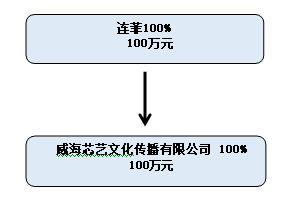 2、股东所持股份的限售安排及股东对所持股份锁定的情况《公司法》第一百四十一条规定：“发起人持有的公司股份，自公司成立之日一年内不得转让。公司董事、监事、高级管理人员应当向公司申报所持有的公司的股份及其变动情况，在任职期间每年转让的股份不得超过其所持有公司股份总数的百分之二十五。”公司股东未就所持股份作出严于《公司章程》和相关法律法规规定的自愿锁定的承诺。（二）公司控股股东、实际控制人情况1、控股股东截至本挂牌转让说明书出具之日，公司共有 1位股东，连菲持有公司100%的股份，为公司的控股股东。2、实际控制人连菲持有公司 100%股份，依其持有的股份所享有的表决权对公司股东会的决议、董事会成员的选任、财务管理等方面可施予重大影响，故认定其为实际控制人。3、控股股东、实际控制人情况 连菲，女，1983年 8 月出生，中国国籍，无境外永久居留权，本科学历，毕业于北京财经学院新闻学专业；2007年 11月至 2008 年 6 月于山东电视台实习工作；2008年 7月至 2017年 3月自主创业，自营蜜芽糖甜品店、夏小莲咖啡馆；2017年 4月 24 日威海荣哲贸易有限公司成立，后更名为芯艺传播，连菲一直担任执行董事兼总经理，。自公司成立之日至今，控股股东、实际控制人均为连菲，无变化。三、公司组织结构公司组织结构图如下：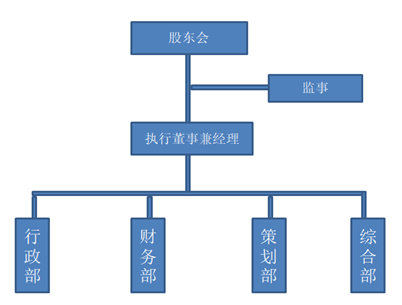 四、公司业务情况（一）主要产品或服务内容公司主要产品分为三类：一是文化艺术活动策划与执行；二是产品的创意、设计、执行、推广服务；三是农业休闲观光活动。（二）商业模式1、营销模式公司目前的销售模式为直接销售模式，客户主要是旅行社、化妆品等行业或商务服务。2、设计模式和运营模式公司的活动策划和活动实施类似于生产企业的产品制造过程，在分析客户需求的基础上，提供文化艺术交流活动的或产品推广的整合性运营方案和主题活动综合方案。公司利用其专业人才资源，按时、按量、保质地完成合同约定的服务，向客户提呈确认并根据合同约定金额收取策划服务费。3、采购模式公司采购服务内容包括活动或展览方案所需要的物料、演艺、媒介、设备、人员、设计外包等方面，由于文化活动的多样性和不规则性，每一个项目的采购成本是不一样的。物料、媒介和设备的采购相对规范透明，但是演艺和人员等相对复杂，公司建立了完备的演艺资源库，公司会针对不同项目综合考量配置师资资源。4、结算模式公司零售较少，与下游销售渠道通过多通过第三方支付结算。五、财务报表（一）资产负债表（二）利润表公司报告期财务会计信息无虚假记载。六、公司经营目标和计划公司未来的经营目标是突出主打产品，多品种开发，向多样化发展；业务流向方面，在稳定现有业务模式和客户服务基础上拓展更多优质客户；加快技术创新步伐，将公司培育成具有持续创新能力的创新型企业，打造企业的核心技术与能力，实现公司可持续发展的宏伟战略。重点举措：（一）完善营销流程，首先，建立完善营销制度流程，强化实务操作。加强对业务人员合同签订技巧及法律知识的培训，增强风险防范意识，提高合同质量。业务人员应对其公司的所有文字材料及客户签名盖章的真实性负责，若因材料或签名盖章不实给公司造成损失，追究相关人员的赔偿责任。涉及产品质量、售后服务问题，未经公司许可业务人员不得向客户提供、出具对公司不利的文字资料。其次，加强合同评审的力度，规范合同条款。合同对双方的权利义务必须约定明确、具体，律师要对合同质量严格把关，为公司起草和修改合法的、又能最大限度维护公司利益的格式合同文本，合同中一定要明确客户的违约责任，明确诉讼管辖地，如格式合同约定不清，双方理解产生歧义时，最终会对格式合同的提供方不利。（二）提高创新能力，文化传播行业同质化竞争较大，因此公司发展需要将创新作为核心生产力，面向广大受众，更好地满足不同受众多项个性化发展要求，向个性化方面发展，这样才能更好地推动公司的稳定发展。（三）加强人才储备、提高综合管理水平。行业内缺乏创新型人才，需提高专业技术水平及后备专业人才的培养，进行统一化的客户信息管理。公司一直以来十分重视内部管理和内部资源的整合，不断改革和完善公司治理结构，理顺内部管理体系，不断对企业文化、组织架构、绩效考核、业务流程、产品开发、人力资源等方面进行理念塑造和制度建设，塑造公司员工的共同价值观，提高员工的自我管理能力，提升工作团队的自我治理能力，提高执行力和资源利用效率。通过建立有效的激励机制，为员工利益着想，充分调动员工的积极性。本次借助在齐鲁股权挂牌的契机，公司将进一步建立健全现代企业管理制度，完善法人治理结构，使管理机制更科学高效；通过采取有效的激励措施，为员工的长远利益着想，充分调动员工积极性，是内部资源得到优化配置。第三章	本次挂牌的有关机构1、推荐机构名	称：山东德金股权投资管理有限公司办公地址：威海市统一路409号508号法定代表人（负责人）：苏立红推荐经办人：苏立红 王茗茗电	话：175063043132、挂牌的股权交易机构名	称：齐鲁股权交易中心有限公司注册地址：山东省淄博市高新区柳泉路 125 号先进陶瓷产业创新园A 座 1617室电	话：0533-2778470 传	真：0533-27784703、股权登记托管机构名	称：齐鲁股权交易中心有限公司注册地址：山东省淄博市高新区柳泉路 125 号先进陶瓷产业创新园A 座 1617室电	话：0533-2778470 传	真：0533-2778470【此页无正文】挂牌公司：推荐机构：年	月	日公司、芯艺传播指威海芯艺文化传播有限公司实际控制人指连菲控股股东指连菲齐鲁股交中心指齐鲁股权交易中心有限公司《公司法》指《中华人民共和国公司法》推荐机构指山东德金股权投资管理有限公司元、万元指人民币元、万元报告期指2020 年度、2021年 1-11 月部门职责总经理1.主持公司全部业务工作。2.负责人员的使用、辞退、奖励、提拔等，报董事会审批；提出招聘意见，组织招聘实施，结果报董事长审批。3.根据公司年度计划的执行情况提出薪酬调配方案，奖金分配方案。4.负责公司的日常业务开展。5.完成董事会交办的其他事项。行政部1.负责公司采购和人事行政后勤管理工作。2.抓好物资管理和安全防火、防潮和卫生工作；做好废旧物资处理及再利用工作。3.负责组织管理体系的建立、实施与保持。4.组织内审工作，及时向总经理报告审核情况，并为管理体系改进提供依据和相关信息。5.组织制订目标、指标和管理方案。6.协助总经理进行管理评审，准备管理评审资料，向总经理报告管理体系绩效为管理评审提供依据。7.组织管理体系认证的外部联系工作。财务部1.负责公司财务日常核算、公司融资、涉税申报、核算工资等工作。2.作为公司财务方面的主管部门。3.负责公司内部外部财务相关问题的决策，并对公司日常运行情况进行监督检查。4.负责组织对财务数据的定期调查分析。5.按要求做好收发账务管理。6.根据公司生产经营要求，负责资金的筹措工作。7.根据财务制度做好资金调度，督促资金回笼，控制货款支付。策划部负责题材的征集、筛选。负责项目创作的组织协调、审阅、复核。负责项目的策划，寻找题材，对其可行性进行评估。负责项目制作的预算。负责项目的制作流程。负责相关立项送审工作，取得监管部门的许可证。综合部1.组织合同评审,并负责顾客满意度的调查与分析，将顾客的意见与建议及时与公司内部相关部门进行沟通，遇到问题及时采取措施，持续改进销售绩效。2.将本公司评价结果及改善建议知会各相关方。3.负责公司产品的市场开发推广、销售。